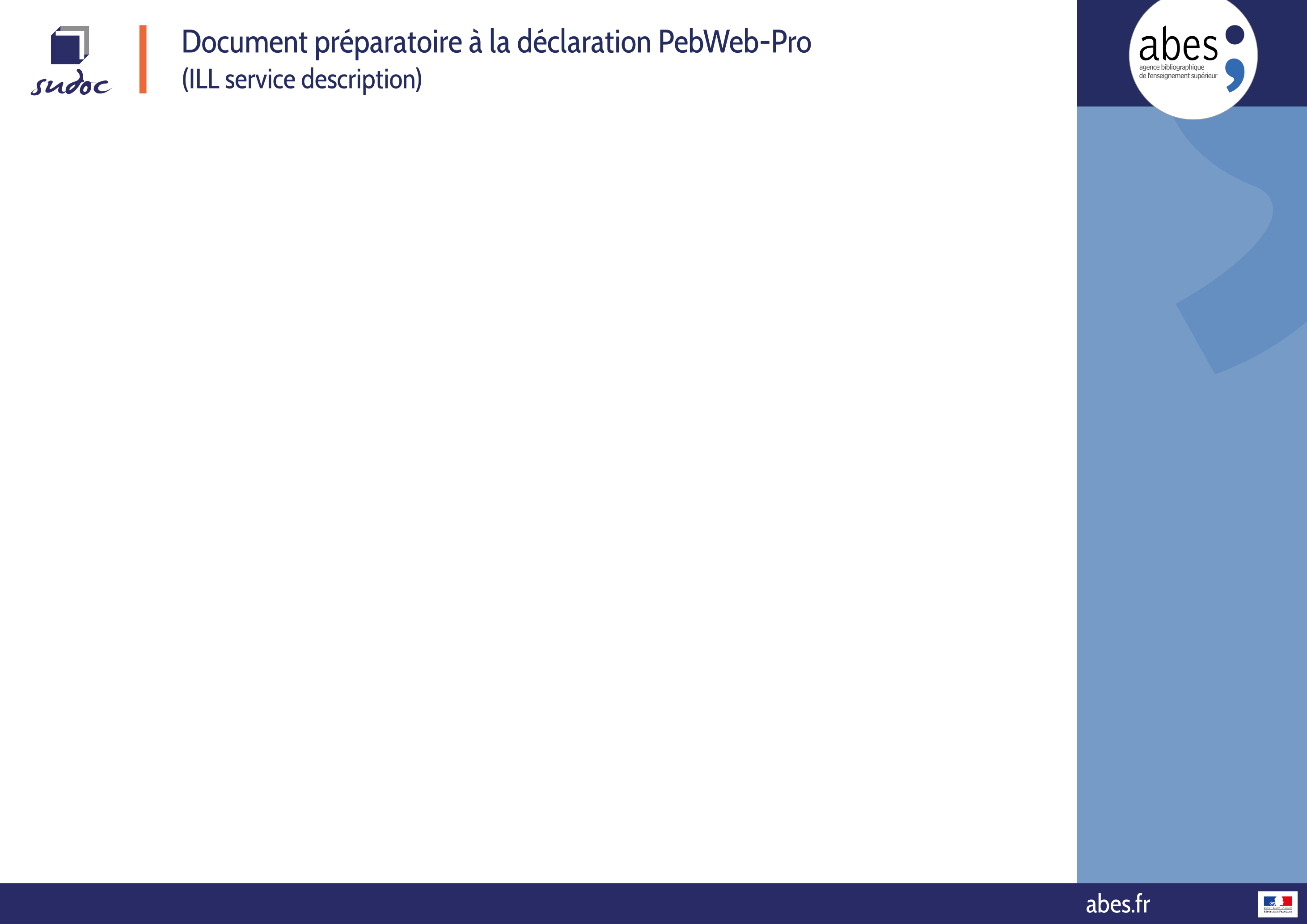 A compléter par l’organisme (to be completed)      Bibliothèque Sudoc-PS       Bibliothèque étrangère (foreign  library)Date d’envoi du documentCode RCR(bibliothèquesSudoc PS)ILN Code ISIL (international library codefor  foreign library)Intitulé de la bibliothèqueLibrary nameLoginCoordonnées du signataire de la Déclaration(Contact details of institution’s manager who signs the Declaration)Coordonnées du correspondant du service PEB affichées dans PebWeb-Pro(ILL service contact informations displayed in Pebweb to suppliers)Madame/Monsieur : Titre (Director) : Etablissement (institution’s name) :Adresse postale (address) :Code postal (Zip code) :Ville (City) :Pays (Country) :Téléphone (Phone) : e-mail : Madame/Monsieur : Responsable du Prêt Entre Bibliothèques (ILL manager) :Etablissement (institution’s name) :Adresse postale (address) :Code postal (Zip code) :Ville (City) :Pays (Country) :Téléphone (Phone) : e-mail : 